SAN YSIDRO IMPROVEMENT CORPORATION BOARD MEETING MINUTES
August 23, 2022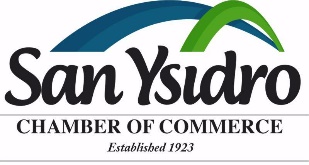 President Goudeau convened the meeting at 9:24 am       Roll Call:Board Members: Jennifer Goudeau, Barob Group; Alfredo Ripa, Border Station Parking; Francisco Bates, Border Transportation Council; Juan Vargas, Wells Fargo Bank; Carlos Lacarra, SDPD; Kyong Song, Fashion Glow; Rudy Lopez, La Bodega; Liza Gonzalez on behalf of Enrique Valle, Border Xchange; Olivia Campos, Carolin Shoes Guests: Michelle Muñoz, City of San Diego Economic Development DepartmentStaff: ED Jason Wells, Juan Miguel HornedoNon-Agenda Public CommentOfficer Lacarra shares a few updates regarding police presence/activity in San Ysidro, he recommends to actively use the Get It Done App to get faster responses. Francisco shares his concerns for general security near the San Ysidro Transit Center, he asks for police patrol to avoid further violence. President’s ReportPresident Goudeau thanks officer Lacarra for his availability and efforts in the San Ysidro community, specifically with homelessnessExecutive Director’s Report ED Wells shares beautification efforts done at the La Bodega Wall and proposes mural ideas.  MinutesApproval of Annual Meeting MinutesAlfredo Ripa moved, seconded by Rudy Lopez. Motion passed Unanimously Approval of 7.26.2022 Board Meeting MinutesApproval of minutes was postponed until next meeting Docket ItemsGrant ProgressDA Beautification GrantThe grant was given for the following expenditures:17,000 artist fees, 8,000 sculpture fees, 7,500 safety equipment, 7,500 used pickup (for transportation of equipment), 5,000 paint/art supplies, 3,500 program administration, 1,500 cleaning suppliesTotal spent so far: 2,650 artists fees and 7,500 pick upCSC Renovation GrantThe Chamber was awarded a 100,000 grant for one-time capital improvements to fund security-related improvements, renovation works, asphalt installation, plumbing work and car port improvements at the San Ysidro Community Center. Total spent so far: 1758.10 on air condition repairsCommittee StructuresExpectation is that board members participate in board meetings and at least 1 committee structure Border Public ArtsChris Sanchez and Gerardo Meza will serve as chairs for this committeeEducation CollaborativeCynthia Naygura will serve as chair for this committee				Membership and EventsRudy Lopez will serve as chair for this committee	Business Impact CommitteeAlfredo Ripa will serve as chair for this committee	Border Transportation CouncilFrancisco Bates will serve as chair for this committee	FinancialsED Wells shares a brief report regarding financials and mentioned that there are some BID assessments that are not reflected in the report. Meeting was adjourned at 10:30 am